The church in Ephesus was planted by the Apostle Paul in one of the greatest cities of the ancient Greeks. The church was strong and had a deep rich history. But over time, they had lost their first love. This broke the heart of Jesus. Through John, Jesus wrote the Ephesians a letter instructing them to repent and return to their first love. Today, we will see if there are any similarities between West Side Christians and the Ephesian Christians. 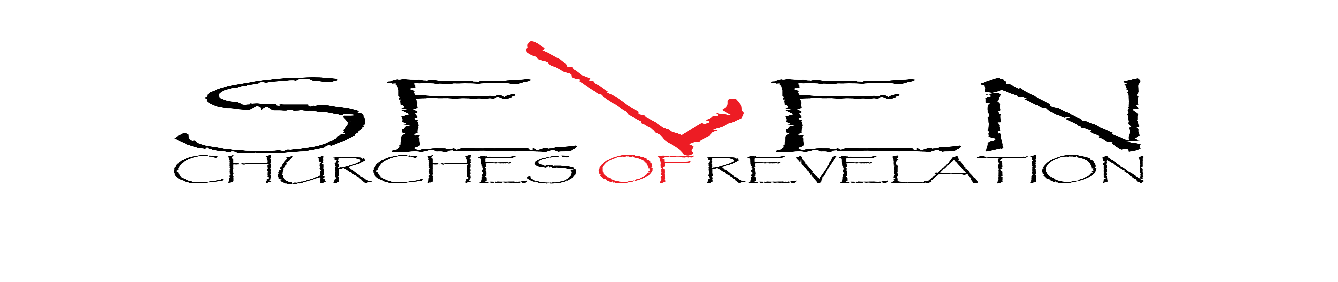 To Ephesus – A Complacent ChurchRevelation 2:1-7 (Psalm 117:1-2)(Page 861 In the Pew Bible)The Ephesian Church had a ____________ and ___________ historyDespite their history, they had ___________ complacentComplacency may arise out of ___________Complacency may arise with a new ___________Complacency may arise while the ______________ remains ____________Jesus ______________ for complacency is returning to our ____________ _______________